平成２８年度安全性評価事業(Gマーク)事前説明会のご案内平成２８年度安全性評価事業（Ｇマーク）の事前説明会を開催します。同事業は、平成１５年からスタートしたもので、荷主企業や一般消費者が、より安全性の高いトラック運送事業者を選びやすくするとともに、事業者全体の安全性向上に対する意識を高めるための環境整備を図るため、トラック運送事業者の安全性を正当に評価し、認定し、公表する制度です。説明会への参加を希望される方はＦＡＸにてお申し込み下さい。１．対　　象　・認定取得を希望する事業者及び更新しようとする事業者（軽貨物は除く）　　　　　　　・更新事業者　初回更新事業所　（前回　平成２６年度認定）　　　　　　　　　　　　　　２回目更新事業所（前回　平成２５年度認定）３回目更新事業所（前回　平成２４年度認定）４回目更新事業所（前回　平成２３年度認定）２．開催時期　　平成２８年５月２５日(水)　１３：３０～（２時間程度）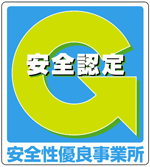 ３．開催場所　　鹿児島県トラック研修センター　大講堂４．受 講 料　　無料５．内　　容　　・トラック運送事業者に対する安全性評価について　　　　　　　　・安全性評価項目への対応について６．申込方法　　説明会申込書に必要事項を必ず記入の上、FAX（０９９－２６２－５５００）にてお申し込み下さい。ご不明な点がありましたら、適正化事業課（TEL０９９－２１０－９４９８）までお問合わせ下さい。平成２８年度安全性評価事業(Gマーク)事前説明会申込書適正化事業課　FAX（０９９－２６２－５５００）事業者名営業所名役職・氏名※複数の場合は代表者の方をご記入ください※複数の場合は代表者の方をご記入ください名出席ご連絡先TELFAXFAX